FULLMAKTTILNCF Region Sørs 2. ordinære Regionsting, SandnesLørdag 6. februar 2016
På regionstinget kan klubber og lag stille med følgende antall representanter:Mindre enn 100 medlemmer – 1 representant100-149 eller flere medlemmer – 2 representanter150 eller flere medlemmer – 3 representanterBegge kjønn skal alltid være representert ved 2 eller flere representanter møter, jf. NIFs lov § 2-4 Kjønnsfordeling
Vår klubb/lag oppnevnt følgende representant (er):1.___________________________________________________________________2.___________________________________________________________________3.___________________________________________________________________Vararepresentant (er):1.___________________________________________________________________2.___________________________________________________________________3.___________________________________________________________________Klubb/regionnavn: ___________________________________________________Sted/Dato: __________________________________________________________
Underskrift:__________________________________________________________Dette skjemaet må fylles ut og være NCF Region Sør i hende og signert senest  LØRDAG 30. JANUAR 2016. (NCF Region Sør, Postboks 332, 4303 Sandnes  eller skannet dokument til e-post: vis@statoil.com)Når det gjelder representasjons- og stemmerett, er dette omtalt i NIFs lov og retningslinjer.For at stemmerett kan utøves må alle forpliktelser i forhold til NCF Region Sør og NCF være oppfylt.Til klubber og lagtilsluttet Norges Cykleforbund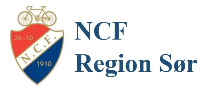 Sandnes, 3.1.2016